Hořčice1. Použití hořčice stolní ochucovací prostředek, do omáček, marinád a dressingů - zlepšuje stravitelnost tučných pokrmůpoužití celých semen - nakládání, do marinád, do uzenin ...2. Semena hořčic - olejnatá semena obsahují hořčičné silice - ostrá chuť a vůně     Druhy semínek:BÍLÁ HOŘČICE - málo palčivá, větší semenaČERNÁ A HNĚDÁ HOŘČICE - palčiváHOŘČICE SAREPTA - orientální, velmi palčivá3. Výroba hořčice lisování olejnatých semen - 5 % tuku a mletí míchání surovin dle receptury - vznik hořčičného aroma (s vodou, octem, solí, kořením, cukrem, vínem ….)zrání - min. 10 dní - vyrovnání a zjemnění chuti 4. Konzervace hořčicechemická konzervační činidla - použití musí být vyznačeno na obalu, pouze malé množství např. kyselina benzoová ( 0.15 % ) současný trend - pouze sterilizace hořčic, bez použití konzervačních látek a dobarvování5. Vady hořčicevyschlá, sražená (oddělený tukový podíl), zkvašená,  mikroorganismy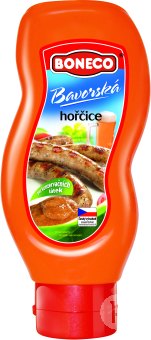 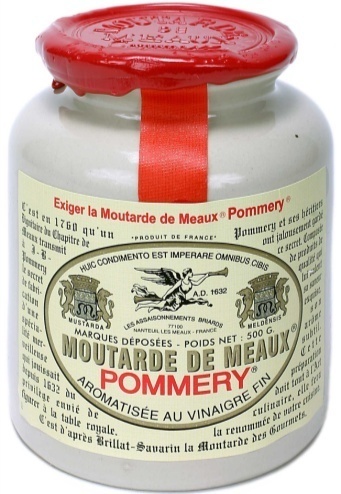 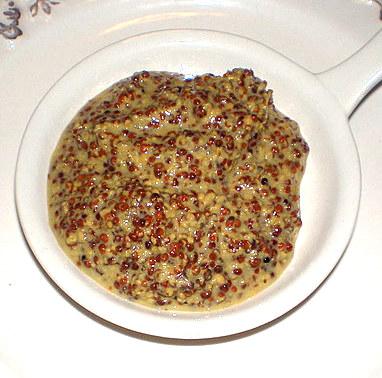 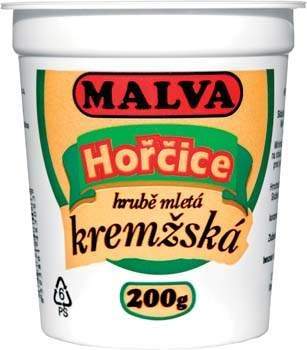 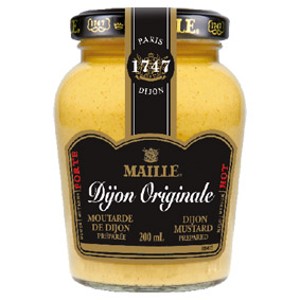 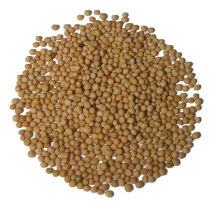 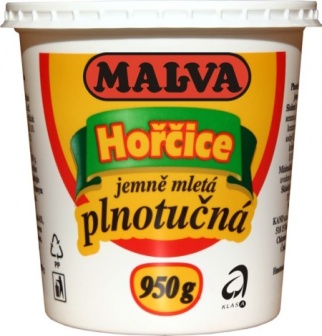 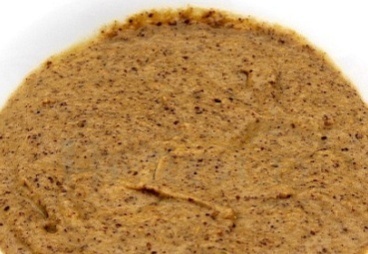 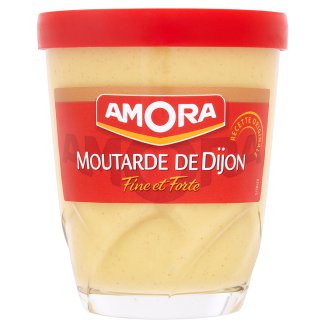 6. Skladování chránit před slunečním zářením a mrazemminimální trvanlivost - 4 měsíce (kelímek), 6 až 10 měsíců - sklo, tuby.. 7. Druhy hořčic  hořčice ze semínek se slupkou -  např. BORDEAUXSKÁ (tmavá, sladkokyselá, méně palčivá)hořčice z loupaných semínek  - např. DIJONSKÁ hořčice z celých semen - např. ANGLICKÁ hořčice hrubě mleté -  např. BAVORSKÁ (nasládlá), MOUTARDE DE MEAUX (ostře pálivá)hořčice jemně mleté  - např. DIJONSKÁ (ostrá, světlá)PLNOTUČNÁ HOŘČICE - jemně mletá neodtučněná bílá hořčice, min. 5 % tuku - francouzský typ Americká hořčice - jemně mletá semena bílé hořčiceKREMŽSKÁ HOŘČICE - z bílé, černé a hnědé hořčice, nasládlá, křenovou chuť způsobuje hnědá hořčiceANGLICKÁ HOŘČICE - z celých semen, bílého vína, nového koření, černého pepře (kropenatá) Senape di cremona - italská, s kandovaným ovocemBylinková hořčice - zelená, velmi jemná, velmi mírně ostráChampagne hořčice - jemná hořčice s šampaňským vínem